Aberford C of E Primary School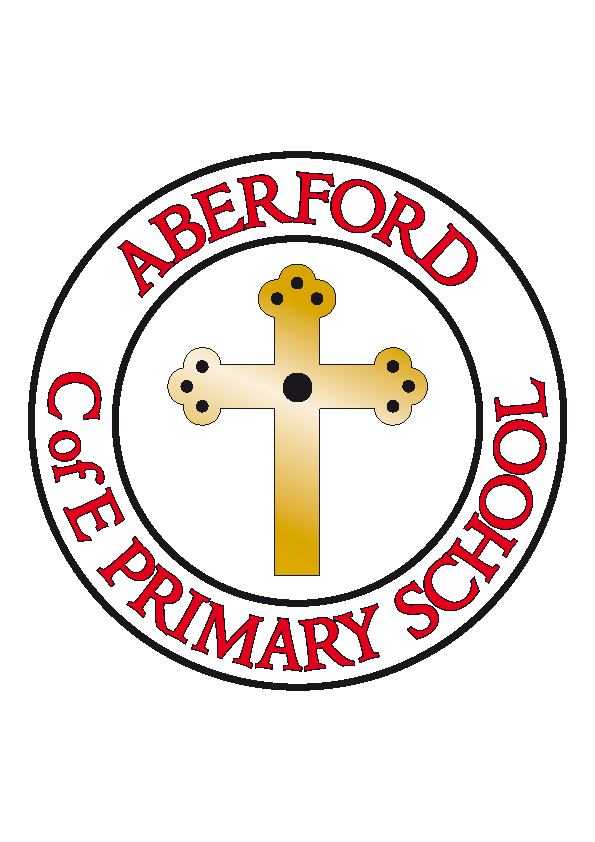        PE Grant Expenditure       In 2018-19, the PE Grant is targeted to:In 2017-18, the PE Grant has been targeted to:In 2016-17, the PE Grant has been targeted to:In 2015-16, the PE Grant has been targeted to:Total number of pupils on roll969696Total amount of PE Grant received£17,000£17,000£17,000Nature of support 2017-18Nature of support 2017-18Nature of support 2017-18Nature of support 2017-18Spent onSpent oncostProjected Impact Coaching from Castleford TigersCoaching from Castleford Tigers£9,880Teaching from professional coaches in a variety of different sports.After school coaching to allow for children to be selected to take part in competitions with local schools.Staff expertise developed within school.Schools’ Yorkshire Tour + Tour De Garforth Cycling DaysSchools’ Yorkshire Tour + Tour De Garforth Cycling Days£250Opportunities for children to participate in cycle events with other schools and develop a love of cyclingHealthy Schools programmeHealthy Schools programme£699Explicit links with Active Schools to promote healthy lifestyles and choices alongside regular activityPlanned opportunities to participate in a wider variety of sporting opportunities – whole schoolPlanned opportunities to participate in a wider variety of sporting opportunities – whole school£1500Opportunities to trial different sporting activities and develop skills in alternative sportsBig Dance Off competitionBig Dance Off competition£405Competition opportunity across schools in the wider Yorkshire regionActive Learning Sports LeaderActive Learning Sports Leader£4200To target active learning across the curriculum and lead sports during lunchtimes to increase physical activity and improve learningTotal number of pupils on roll999999Total amount of PE Grant received£17,000£17,000£17,000Nature of support 2017-18Nature of support 2017-18Nature of support 2017-18Nature of support 2017-18Spent onSpent oncostProjected Impact Coaching from Castleford TigersCoaching from Castleford Tigers£9,880Teaching from professional coaches in a variety of different sports.After school coaching to allow for children to be selected to take part in competitions with local schools.Staff expertise developed within school.Schools’ Yorkshire Tour + Tour De Garforth Cycling DaysSchools’ Yorkshire Tour + Tour De Garforth Cycling Days£225Opportunities for children to participate in cycle events with other schools and develop a love of cyclingActive Schools programmeActive Schools programme£1200Opportunities for cross school development of sports and competitions leading to wider uptake of activitiesHealthy Schools programmeHealthy Schools programme£699Explicit links with Active Schools to promote healthy lifestyles and choices alongside regular activityUpgrade of P.E. equipment AutumnUpdate of P.E. equipment SummerUpgrade of P.E. equipment AutumnUpdate of P.E. equipment Summer£1050£1000Children able to participate in a wider range of activities and develop skills to a high level.Development of competitive Sports DayDevelopment of competitive Sports Day£400Opportunity to apply skills gained through coaching at a competitive eventPlanned opportunities to participate in a wider variety of sporting opportunities – whole schoolPlanned opportunities to participate in a wider variety of sporting opportunities – whole school£5000Opportunities to trial different sporting activities and develop skills in alternative sportsBig Dance Off competitionBig Dance Off competition£405Competition opportunity across schools in the wider Yorkshire regionTotal number of pupils on roll103103103Total amount of PE Grant received£8, 450£8, 450£8, 450Nature of support 2016-17Nature of support 2016-17Nature of support 2016-17Nature of support 2016-17Spent onSpent oncostImpact Coaching from Castleford TigersCoaching from Castleford Tigers£7,000Teaching from professional coaches in a variety of different sports.After school coaching to allow for children to be selected to take part in competitions with local schools.Staff expertise developed within school.P.E. equipmentP.E. equipment£350Children able to participate in and develop skills to a high level.Swimming costsSwimming costs£1000Funding to support continuation of swimming lessons for the year with extra swimming coaches to target smaller groupsTotal number of pupils on roll102102102Total amount of PE Grant received£8, 450£8, 450£8, 450Nature of support 2015-16Nature of support 2015-16Nature of support 2015-16Nature of support 2015-16Spent onSpent oncostImpact Coaching from Castleford TigersCoaching from Castleford Tigers£7,000Teaching from professional coaches in a variety of different sports.After school coaching to allow for children to be selected to take part in competitions with local schools.Staff expertise developed within school.P.E. equipmentP.E. equipment£350Children able to participate in and develop skills to a high level.Swimming costsSwimming costs£1000Funding to support continuation of swimming lessons for the year with extra swimming coaches to target smaller groupsBasketball inter school eventBasketball inter school event£100Staff expertise is developed further. Children engage in professional coaching.